<Commission>{ENVI}Keskkonna-, rahvatervise ja toiduohutuse komisjon</Commission><RefProc>2020/0036</RefProc><RefTypeProc>(COD)</RefTypeProc><Date>{29/04/2020}29.4.2020</Date><RefProcLect>***I</RefProcLect><TitreType>RAPORTI PROJEKT</TitreType><Titre>ettepaneku kohta võtta vastu Euroopa Parlamendi ja nõukogu määrus, millega kehtestatakse kliimaneutraalsuse saavutamise raamistik ja muudetakse määrust (EL) 2018/1999 (Euroopa kliimaseadus)</Titre><DocRef>(COM(2020)0080 – C9-0077/2020 – 2020/0036(COD))</DocRef><Commission>{ENVI}Keskkonna-, rahvatervise ja toiduohutuse komisjon</Commission>Raportöör: <Depute>Jytte Guteland</Depute>SISUKORDlkEUROOPA PARLAMENDI SEADUSANDLIKU RESOLUTSIOONI PROJEKT	5SELETUSKIRI	36EUROOPA PARLAMENDI SEADUSANDLIKU RESOLUTSIOONI PROJEKTettepaneku kohta võtta vastu Euroopa Parlamendi ja nõukogu määrus, millega kehtestatakse kliimaneutraalsuse saavutamise raamistik ja muudetakse määrust (EL) 2018/1999 (Euroopa kliimaseadus)(COM(2020)0080 – C9-0077/2020 – 2020/0036(COD))(Seadusandlik tavamenetlus: esimene lugemine)Euroopa Parlament,–	võttes arvesse komisjoni ettepanekut Euroopa Parlamendile ja nõukogule (COM(2020)0080),–	võttes arvesse Euroopa Liidu toimimise lepingu artikli 294 lõiget 2 ja artikli 192 lõiget 1, mille alusel komisjon esitas ettepaneku Euroopa Parlamendile ((C9-0077/20200),–	võttes arvesse Euroopa Liidu toimimise lepingu artikli 294 lõiget 3,–	võttes arvesse Euroopa Majandus- ja Sotsiaalkomitee … arvamust,–	võttes arvesse Regioonide Komitee … arvamust,–	võttes arvesse kodukorra artiklit 59,–	võttes arvesse majandus- ja rahanduskomisjoni, tööhõive- ja sotsiaalkomisjoni, tööstuse, teadusuuringute ja energeetikakomisjoni, transpordi- ja turismikomisjoni, regionaalarengukomisjoni ning põllumajanduse ja maaelu arengu komisjoni arvamusi,–	võttes arvesse keskkonna-, rahvatervise ja toiduohutuse komisjoni raportit (A9-0000/2020),1.	võtab vastu allpool toodud esimese lugemise seisukoha;2.	palub komisjonil ettepaneku uuesti Euroopa Parlamendile saata, kui komisjon asendab oma ettepaneku, muudab seda oluliselt või kavatseb seda oluliselt muuta;3.	teeb presidendile ülesandeks edastada Euroopa Parlamendi seisukoht nõukogule ja komisjonile ning liikmesriikide parlamentidele.<RepeatBlock-Amend><Amend>Muudatusettepanek		<NumAm>1</NumAm><DocAmend>Ettepanek võtta vastu määrus</DocAmend><Article>Põhjendus 3</Article>Or. <Original>{EN}en</Original></Amend><Amend>Muudatusettepanek		<NumAm>2</NumAm><DocAmend>Ettepanek võtta vastu määrus</DocAmend><Article>Põhjendus 6</Article>Or. <Original>{EN}en</Original></Amend><Amend>Muudatusettepanek		<NumAm>3</NumAm><DocAmend>Ettepanek võtta vastu määrus</DocAmend><Article>Põhjendus 6 a (uus)</Article>Or. <Original>{EN}en</Original></Amend><Amend>Muudatusettepanek		<NumAm>4</NumAm><DocAmend>Ettepanek võtta vastu määrus</DocAmend><Article>Põhjendus 7</Article>Or. <Original>{EN}en</Original></Amend><Amend>Muudatusettepanek		<NumAm>5</NumAm><DocAmend>Ettepanek võtta vastu määrus</DocAmend><Article>Põhjendus 9</Article>Or. <Original>{EN}en</Original></Amend><Amend>Muudatusettepanek		<NumAm>6</NumAm><DocAmend>Ettepanek võtta vastu määrus</DocAmend><Article>Põhjendus 10</Article>Or. <Original>{EN}en</Original></Amend><Amend>Muudatusettepanek		<NumAm>7</NumAm><DocAmend>Ettepanek võtta vastu määrus</DocAmend><Article>Põhjendus 11</Article>Or. <Original>{EN}en</Original></Amend><Amend>Muudatusettepanek		<NumAm>8</NumAm><DocAmend>Ettepanek võtta vastu määrus</DocAmend><Article>Põhjendus 12</Article>Or. <Original>{EN}en</Original></Amend><Amend>Muudatusettepanek		<NumAm>9</NumAm><DocAmend>Ettepanek võtta vastu määrus</DocAmend><Article>Põhjendus 12 a (uus)</Article>Or. <Original>{EN}en</Original></Amend><Amend>Muudatusettepanek		<NumAm>10</NumAm><DocAmend>Ettepanek võtta vastu määrus</DocAmend><Article>Põhjendus 13 a (uus)</Article>Or. <Original>{EN}en</Original></Amend><Amend>Muudatusettepanek		<NumAm>11</NumAm><DocAmend>Ettepanek võtta vastu määrus</DocAmend><Article>Põhjendus 15</Article>Or. <Original>{EN}en</Original></Amend><Amend>Muudatusettepanek		<NumAm>12</NumAm><DocAmend>Ettepanek võtta vastu määrus</DocAmend><Article>Põhjendus 17</Article>Or. <Original>{EN}en</Original></Amend><Amend>Muudatusettepanek		<NumAm>13</NumAm><DocAmend>Ettepanek võtta vastu määrus</DocAmend><Article>Põhjendus 17 a (uus)</Article>Or. <Original>{EN}en</Original></Amend><Amend>Muudatusettepanek		<NumAm>14</NumAm><DocAmend>Ettepanek võtta vastu määrus</DocAmend><Article>Põhjendus 18</Article>Or. <Original>{EN}en</Original></Amend><Amend>Muudatusettepanek		<NumAm>15</NumAm><DocAmend>Ettepanek võtta vastu määrus</DocAmend><Article>Põhjendus 18 a (uus)</Article>Or. <Original>{EN}en</Original></Amend><Amend>Muudatusettepanek		<NumAm>16</NumAm><DocAmend>Ettepanek võtta vastu määrus</DocAmend><Article>Põhjendus 19 a (uus)</Article>Or. <Original>{EN}en</Original></Amend><Amend>Muudatusettepanek		<NumAm>17</NumAm><DocAmend>Ettepanek võtta vastu määrus</DocAmend><Article>Põhjendus 20</Article>Or. <Original>{EN}en</Original></Amend><Amend>Muudatusettepanek		<NumAm>18</NumAm><DocAmend>Ettepanek võtta vastu määrus</DocAmend><Article>Põhjendus 21</Article>Or. <Original>{EN}en</Original></Amend><Amend>Muudatusettepanek		<NumAm>19</NumAm><DocAmend>Ettepanek võtta vastu määrus</DocAmend><Article>Põhjendus 21 a (uus)</Article>Or. <Original>{EN}en</Original></Amend><Amend>Muudatusettepanek		<NumAm>20</NumAm><DocAmend>Ettepanek võtta vastu määrus</DocAmend><Article>Artikkel 1 – lõik 2</Article>Or. <Original>{EN}en</Original></Amend><Amend>Muudatusettepanek		<NumAm>21</NumAm><DocAmend>Ettepanek võtta vastu määrus</DocAmend><Article>Artikkel 2 – pealkiri</Article>Or. <Original>{EN}en</Original></Amend><Amend>Muudatusettepanek		<NumAm>22</NumAm><DocAmend>Ettepanek võtta vastu määrus</DocAmend><Article>Artikkel 2 – lõige 1</Article>Or. <Original>{EN}en</Original></Amend><Amend>Muudatusettepanek		<NumAm>23</NumAm><DocAmend>Ettepanek võtta vastu määrus</DocAmend><Article>Artikkel 2 – lõige 1 a (uus)</Article>Or. <Original>{EN}en</Original></Amend><Amend>Muudatusettepanek		<NumAm>24</NumAm><DocAmend>Ettepanek võtta vastu määrus</DocAmend><Article>Artikkel 2 – lõige 2</Article>Or. <Original>{EN}en</Original></Amend><Amend>Muudatusettepanek		<NumAm>25</NumAm><DocAmend>Ettepanek võtta vastu määrus</DocAmend><Article>Artikkel 2 – lõige 3</Article>Or. <Original>{EN}en</Original></Amend><Amend>Muudatusettepanek		<NumAm>26</NumAm><DocAmend>Ettepanek võtta vastu määrus</DocAmend><Article>Artikkel 2 – lõige 4</Article>Or. <Original>{EN}en</Original></Amend><Amend>Muudatusettepanek		<NumAm>27</NumAm><DocAmend>Ettepanek võtta vastu määrus</DocAmend><Article>Artikkel 2 – lõige 4 a (uus)</Article>Or. <Original>{EN}en</Original></Amend><Amend>Muudatusettepanek		<NumAm>28</NumAm><DocAmend>Ettepanek võtta vastu määrus</DocAmend><Article>Artikkel 2 – lõige 4 b (uus)</Article>Or. <Original>{EN}en</Original></Amend><Amend>Muudatusettepanek		<NumAm>29</NumAm><DocAmend>Ettepanek võtta vastu määrus</DocAmend><Article>Artikkel 2 a (uus)</Article>Or. <Original>{EN}en</Original></Amend><Amend>Muudatusettepanek		<NumAm>30</NumAm><DocAmend>Ettepanek võtta vastu määrus</DocAmend><Article>Artikkel 2 b (uus)</Article>Or. <Original>{EN}en</Original></Amend><Amend>Muudatusettepanek		<NumAm>31</NumAm><DocAmend>Ettepanek võtta vastu määrus</DocAmend><Article>Artikkel 3 – lõige 1</Article>Or. <Original>{EN}en</Original></Amend><Amend>Muudatusettepanek		<NumAm>32</NumAm><DocAmend>Ettepanek võtta vastu määrus</DocAmend><Article>Artikkel 3 – lõige 3 – sissejuhatav osa</Article>Or. <Original>{EN}en</Original></Amend><Amend>Muudatusettepanek		<NumAm>33</NumAm><DocAmend>Ettepanek võtta vastu määrus</DocAmend><Article>Artikkel 3 – lõige 3 – punkt-a (uus)</Article>Or. <Original>{EN}en</Original></Amend><Amend>Muudatusettepanek		<NumAm>34</NumAm><DocAmend>Ettepanek võtta vastu määrus</DocAmend><Article>Artikkel 3 – lõige 3 – punkt -a a (uus)</Article>Or. <Original>{EN}en</Original></Amend><Amend>Muudatusettepanek		<NumAm>35</NumAm><DocAmend>Ettepanek võtta vastu määrus</DocAmend><Article>Artikkel 3 – lõige 3 – punkt d</Article>Or. <Original>{EN}en</Original></Amend><Amend>Muudatusettepanek		<NumAm>36</NumAm><DocAmend>Ettepanek võtta vastu määrus</DocAmend><Article>Artikkel 3 – lõige 3 – punkt j</Article>Or. <Original>{EN}en</Original></Amend><Amend>Muudatusettepanek		<NumAm>37</NumAm><DocAmend>Ettepanek võtta vastu määrus</DocAmend><Article>Artikkel 3 – lõige 3 – punkt j a (uus)</Article>Or. <Original>{EN}en</Original></Amend><Amend>Muudatusettepanek		<NumAm>38</NumAm><DocAmend>Ettepanek võtta vastu määrus</DocAmend><Article>Artikkel 3 a (uus)</Article>Or. <Original>{EN}en</Original></Amend><Amend>Muudatusettepanek		<NumAm>39</NumAm><DocAmend>Ettepanek võtta vastu määrus</DocAmend><Article>Artikkel 5 – lõige 1 – lõik 1 – punkt a</Article>Or. <Original>{EN}en</Original></Amend><Amend>Muudatusettepanek		<NumAm>40</NumAm><DocAmend>Ettepanek võtta vastu määrus</DocAmend><Article>Artikkel 5 – lõige 1 – lõik 2</Article>Or. <Original>{EN}en</Original></Amend><Amend>Muudatusettepanek		<NumAm>41</NumAm><DocAmend>Ettepanek võtta vastu määrus</DocAmend><Article>Artikkel 5 – lõige 2 – punkt a</Article>Or. <Original>{EN}en</Original></Amend><Amend>Muudatusettepanek		<NumAm>42</NumAm><DocAmend>Ettepanek võtta vastu määrus</DocAmend><Article>Artikkel 5 – lõige 3</Article>Or. <Original>{EN}en</Original></Amend><Amend>Muudatusettepanek		<NumAm>43</NumAm><DocAmend>Ettepanek võtta vastu määrus</DocAmend><Article>Artikkel 5 – lõige 4</Article>Or. <Original>{EN}en</Original></Amend><Amend>Muudatusettepanek		<NumAm>44</NumAm><DocAmend>Ettepanek võtta vastu määrus</DocAmend><Article>Artikkel 6 – lõige 1 – lõik 1 – punkt a</Article>Or. <Original>{EN}en</Original></Amend><Amend>Muudatusettepanek		<NumAm>45</NumAm><DocAmend>Ettepanek võtta vastu määrus</DocAmend><Article>Artikkel 6 – lõige 2</Article>Or. <Original>{EN}en</Original></Amend><Amend>Muudatusettepanek		<NumAm>46</NumAm><DocAmend>Ettepanek võtta vastu määrus</DocAmend><Article>Artikkel 6 – lõige 3 – punkt a</Article>Or. <Original>{EN}en</Original></Amend><Amend>Muudatusettepanek		<NumAm>47</NumAm><DocAmend>Ettepanek võtta vastu määrus</DocAmend><Article>Artikkel 6 – lõige 3 – punkt b</Article>Or. <Original>{EN}en</Original></Amend><Amend>Muudatusettepanek		<NumAm>48</NumAm><DocAmend>Ettepanek võtta vastu määrus</DocAmend><Article>Artikkel 6 – lõige 3 a (uus)</Article>Or. <Original>{EN}en</Original></Amend><Amend>Muudatusettepanek		<NumAm>49</NumAm><DocAmend>Ettepanek võtta vastu määrus</DocAmend><Article>Artikkel 7 – lõige 1 – punkt d</Article>Or. <Original>{EN}en</Original></Amend><Amend>Muudatusettepanek		<NumAm>50</NumAm><DocAmend>Ettepanek võtta vastu määrus</DocAmend><Article>Artikkel 8 – lõik 1</Article>Or. <Original>{EN}en</Original></Amend><Amend>Muudatusettepanek		<NumAm>51</NumAm><DocAmend>Ettepanek võtta vastu määrus</DocAmend><Article>Artikkel 8 – lõige 2 (uus)</Article>Or. <Original>{EN}en</Original></Amend><Amend>Muudatusettepanek		<NumAm>52</NumAm><DocAmend>Ettepanek võtta vastu määrus</DocAmend><Article>Artikkel 9</Article>Or. <Original>{EN}en</Original></Amend><Amend>Muudatusettepanek		<NumAm>53</NumAm><DocAmend>Ettepanek võtta vastu määrus</DocAmend><Article>Artikkel 9 a (uus)</Article>Or. <Original>{EN}en</Original></Amend></RepeatBlock-Amend>SELETUSKIRIFAKTIDE JA JÄRELDUSTE KOKKUVÕTESissejuhatusViimastel aastakümnetel on Euroopa Liit suutnud kasvuhoonegaaside heitkoguste vähendamise majanduskasvust edukalt lahutada ning eeldatavasti vähendatakse heitkoguseid 2030. aastaks võrreldes 1990. aasta tasemega ligikaudu 45 %. See on liidu pikaajalistes kliimaneutraalsuse saavutamiseks tehtavates pingutustes paljulubav lähtepunkt. Euroopa rohelise kokkuleppe eesmärk on muuta Euroopa 2050. aastaks esimeseks kliimaneutraalseks maailmajaoks ning parandada samal ajal Euroopa kodanike elukvaliteeti ja luua kaasaegne, ressursitõhus ja konkurentsivõimeline majandus. Euroopa rohelise kokkuleppe nurgakiviks on Euroopa kliimaseadus, sest sellega sätestatakse õigusaktides liidu eesmärk saavutada hiljemalt 2050. aastaks kasvuhoonegaaside heite nulltase. Kliimaneutraalsuse eesmärk toob Euroopas lähikümnenditel kaasa ajaloolise mõõtmega ülemineku. See põhjustab muutusi kogu ühiskonnas. Selleks et lõpetada järk-järgult fossiilkütustel põhinev majandus ja saavutada kliimaneutraalsuse eesmärk, on muutusi vaja kõigis liikmesriikides ja kõigis majandussektorites ning nendega kaasnevad kodanike käitumisharjumuste ja elustiili muutused. Et üleminek oleks edukas, peab see toimuma sotsiaalselt, ökoloogiliselt ja majanduslikult kestlikul viisil ning tuleb tagada, et kedagi ei jäetaks kõrvale. Euroopa üleminek kliimaneutraalsuse saavutamisele on lahutamatu pingutustest saavutada kõigile kodanikele võrdne ja õiglane ühiskond. Liidu kliimamuutuste vastaste pingutuste edukuse eeltingimuseks on aga kodanike ja sotsiaalpartnerite osalemine ja tugi. Võib tunduda, et aasta 2050 on veel kauges tulevikus. Kuid selleks, et liit saavutaks selle eesmärgi prognoositaval ja stabiilsel viisil, vältides samal ajal tegevusetusest ja ebapiisavatest meetmetest tulenevaid suuri sotsiaalseid, majanduslikke ja keskkonnakulusid, peab Euroopa võtma kiireid ja otsustavaid meetmeid kasvuhoonegaaside heitkoguste märkimisväärseks vähendamiseks kogu majanduses, võttes samal ajal ka järjepidevaid ja kaugelevaatavaid kohanemismeetmeid.Viimane aastakümme oli alates mõõtmiste alustamisest kõigi aegade kõige soojem ja 2019. aasta oli Euroopa kõige soojem aasta. Ülemaailmne reageerimine kliimamuutustele ei ole seni olnud kooskõlas Pariisi kokkuleppe eesmärkidega. Maailm liigub katastroofiliselt lähedale kliima 1,5 °C piirmäära püsivale ületamisele, mis kahjustab meie planeeti pöördumatult.Liit ei tohi kaotada aega, sest temperatuur tõuseb ja kasvuhoonegaaside heitkogused suurenevad. Mida kauem me ootame ühiskonna ümberkujundamisega, seda suuremad on kulud ja probleemid selle tagamisel, et majandus kujundatakse ümber vastutustundlikult ja järk-järgult. Euroopal on nii vastutus kui ka vahendid, et olla kliimamuutuste piiramiseks tehtavates ühistes pingutustes jätkuvalt esirinnas. Liidu jõupingutusi peavad suunama ja Euroopa kliimaseaduse eesmärke peavad toetama Pariisi kokkuleppest tulenevad kohustused ja kestliku arengu eesmärgid. Riiklikult siduvad eesmärgidSelleks et liikmesriigid täidaksid Pariisi kokkuleppest tulenevaid kohustusi, teeb raportöör ettepaneku, et kõik liikmesriigid tagaksid, et saavutavad oma territooriumil netoheite nulltaseme hiljemalt 2050. aastaks. See on nii õigluse küsimus kui ka viis, kuidas kõik liikmesriigid kliimaneutraalsusele üleminekust võidavad. Selle ülemineku edasilükkamine suurendaks sotsiaalsete ja majanduslike tagajärgede ohtu, samas kui kiire tegutsemine ja kliimaneutraalsuse eesmärgile vastavad siduvad heitkoguste vähendamise riiklikud meetmed tagavad parema prognoositavuse ning valmistavad ette pinna uutele töökohtadele ja tugevamale majanduskasvule. Solidaarsuse huvides peaks liit võtma arvesse, et kliimaneutraalsuse saavutamise lähtepunktid on toetusmehhanismide ja rahastamise, näiteks õiglase ülemineku fondi kohaldamisel liikmesriigiti erinevad. Negatiivsed heitkogused pärast 2050. aastatEt tagada liidu pingutuste järjepidevus ja prognoositavus heitkoguste vähendamisel, teeb raportöör ettepaneku, et kliimaneutraalsuse eesmärki täiendaks 2050. aasta järgne eesmärk, millega tagatakse, et 2051. aastaks ületab kasvuhoonegaaside sidumine heitkoguseid liidus ja kõigis liikmesriikides. Heitkoguste vähendamise vahe-eesmärgid ja prognoositavusSelleks et liit saavutaks kliimaneutraalsuse hiljemalt 2050. aastaks ja Euroopa täidaks Pariisi kokkuleppest tulenevaid kohustusi, vajab liit aastateks 2030 ja 2040 selgeid ja piisavaid kliimaga seotud heitkoguste vähendamise eesmärke. Need eesmärgid on nii teetähised kui ka orientiirid, mille järgi hinnata liidu meetmeid ja edusamme kliimaneutraalsuse eesmärgi saavutamisel. Vahe-eesmärgid kajastavad parimaid kättesaadavaid ja uusimaid teaduslikke tõendeid ning vastavad täielikult heitkoguste vähendamisele – see on vajalik tagamaks, et Euroopa järgib Pariisi kokkulepet ja selles sätestatud temperatuurieesmärke, eelkõige eesmärki piirata temperatuuri tõusu 1,5 °C-ni võrreldes industriaalühiskonna eelse tasemega. Seetõttu teeb raportöör ettepaneku suurendada liidu 2030. aasta kliimaeesmärki, nii et heitkoguseid vähendataks võrreldes 1990. aasta tasemega 65 %. Nagu selgub ÜRO Keskkonnaprogrammi 2019. aasta aruandest heitkoguste erinevuse kohta, tuleb selleks, et piirata globaalset soojenemist 1,5 °C-ni, vähendada ülemaailmseid heitkoguseid alates praegusest 7,6 % aastas. ELi jaoks tähendaks see – isegi arvestamata võrdsete võimalustega seotud küsimusi, nagu heitkogused inimese kohta või vastutus varasemate heitkoguste eest – et 2030. aastaks tuleb heitkoguseid võrreldes 1990. aasta tasemega vähendada 68 %. Komisjon peaks kaaluma ka seda, et esitada ettepanek kehtestada 2040. aastaks heitkoguste 80–85 %-lise vähendamise eesmärk, ning esitama Euroopa Parlamendile ja nõukogule sellekohase seadusandliku ettepaneku. Need eesmärgid on ühtlasi vajalikud selleks, et tagada ühiskonna ja kõigi majandussektorite jaoks võimalikult suur prognoositavus ja läbipaistvus. Raportöör ei usu, et komisjoni ettepanek sätestada heitkoguste vähendamise trajektoor delegeeritud õigusaktide kaudu on asjakohane või kooskõlas aluslepingutega. Raportöör on seisukohal, et täieliku läbipaistvuse ja üldsuse demokraatliku osalemise jaoks selles protsessis tuleks trajektoor pigem kindlaks määrata kaasotsustamismenetluse kaudu, millesse on kaasatud Euroopa Parlament ja nõukogu.Teaduspõhiste otsuste ja kontrolli tagamineSelle üle otsustamisel, kuidas liit peaks saavutama kliimaneutraalsuse, on põhjapaneva tähtsusega ajakohased teaduslikud andmed ja teadusuuringud. Valitsustevahelise kliimamuutuste rühma aruanded on olnud otsusetegijatele väga vajalik äratussignaal ning aidanud ühtlasi kogu ühiskonnal mõista, kuidas kasvuhoonegaaside heitkogused meie planeeti mõjutavad. Raportöör on veendunud, et Euroopa tasandil tuleks luua sõltumatu Euroopa kliimamuutuste töörühm, et liidu kliimaneutraalsuse saavutamise meetmete kehtestamisel ja nende meetmete hindamisel võetaks täielikult arvesse teaduslikke eriteadmisi ning parimat kättesaadavat tõendusmaterjali ja teavet. Liidu süsinikubilansi kindlaksmääramineSelleks et võtta vastutustundlikke kliimameetmeid, on vaja täpselt teada, kui suur tohib olla Euroopa heide, ilma et see kahjustaks liidu Pariisi kokkuleppest tulenevaid kohustusi. Seepärast nõuab raportöör, et komisjon määraks kindlaks liidu süsinikubilansi, milles näidatakse ära liidu majanduse kasvuhoonegaaside allesjäänud heitkogused kokku ja iga majandussektori kaupa eraldi, st kogused, mida oleks võimalik õhku paisata, ilma et see ohustaks liidu Pariisi kokkuleppest tulenevaid kohustusi. Liidu süsinikubilanss on oluline osa kliimaneutraalsuse saavutamiseks tehtavatest liidu pingutustest ja selleks kehtestatud poliitikameetmete hindamisest.Valdkondlikud panusedKliimaneutraalsusele üleminekule peavad aitama kaasa kõik majandussektorid. Edasimineku ja otsuste tegemise hõlbustamiseks võib iga sektor koostada tegevuskava, milles kirjeldatakse, kuidas ta saab viia heitkogused nullilähedaseks ja millal, kusjuures viimane tähtaeg on 2050. aasta, samuti teha kindlaks takistused ja võimalused ning selle, millised tehnoloogilised lahendused tuleks välja töötada ja milliseid investeeringuid tuleks sektoris teha.Peamised heitetekitajad on mere- ja õhutransport ning neil on eriline kohustus oma heitkoguseid vähendada. Meretranspordisektor on praegu ainus sektor, mida liidu heitkoguste vähendamise eesmärgid sõnaselgelt ei hõlma. Samal ajal prognoositakse, et meretranspordisektori kasvuhoonegaaside heitkogused suurenevad kuni 2050. aastani märkimisväärselt ja võivad selleks ajaks tõusta 86 % üle 1990. aasta taseme. Raportöör on seetõttu veendunud, et komisjon peaks hindama võimalusi viia lennu- ja meretranspordi heitkogused kooskõlla 2030. aasta eesmärgi ja 2050. aasta kliimaneutraalsuse eesmärgiga, et viia need heitkogused hiljemalt 2050. aastaks nulli, ning esitama vajaduse korral seadusandlikud ettepanekud.Euroopa Parlament2019-2024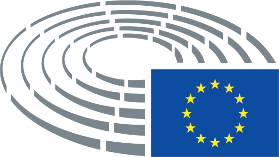 Kasutatud tähised	*	nõuandemenetlus	***	nõusolekumenetlus	***I	seadusandlik tavamenetlus (esimene lugemine)	***II	seadusandlik tavamenetlus (teine lugemine)	***III	seadusandlik tavamenetlus (kolmas lugemine)(Märgitud menetlus põhineb õigusakti eelnõus esitatud õiguslikul alusel.)Õigusakti eelnõu muudatusettepanekudKahes veerus esitatud Euroopa Parlamendi muudatusettepanekudVälja jäetav tekst on märgistatud vasakpoolses veerus paksus kaldkirjas. Teksti asendamine on märgistatud mõlemas veerus paksus kaldkirjas. Uus tekst on märgistatud parempoolses veerus paksus kaldkirjas.Iga muudatusettepaneku päise esimene ja teine rida osutavad läbivaadatava õigusakti eelnõu asjaomasele tekstiosale. Kui muudatusettepanek puudutab kehtivat õigusakti, mida õigusakti eelnõus soovitakse muuta, märgitakse päises lisaks kolmandale reale viide kehtivale õigusaktile ja neljandale reale viide muudetavale sättele.Konsolideeritud tekstina esitatud Euroopa Parlamendi muudatusettepanekudUued tekstiosad on märgistatud paksus kaldkirjas. Välja jäetud tekstiosad on tähistatud sümboliga ▌ või läbi kriipsutatud. Teksti asendamise puhul on uus tekst märgistatud paksus kaldkirjas ja asendatav tekst kustutatud või läbi kriipsutatud. Erandina ei tähistata teenistuste tehtud puhtalt tehnilist laadi muudatusi lõpliku teksti vormistamiseks.Komisjoni ettepanekMuudatusettepanek(3)	Pikaajalise eesmärgi kindlaksmääramine on väga oluline selleks, et toetada majanduse ja ühiskonna ümberkujundamist, töökohtade loomist, majanduskasvu ja Ühinenud Rahvaste Organisatsiooni kestliku arengu eesmärkide saavutamist ning püüelda õiglasel ja kulutõhusal viisil Ühinenud Rahvaste Organisatsiooni kliimamuutuste raamkonventsiooni osaliste konverentsi 21. istungjärgul vastu võetud 2015. aasta Pariisi kliimakokkuleppe (edaspidi „Pariisi kokkulepe“) temperatuurieesmärgi poole.(3)	Pikaajalise eesmärgi kindlaksmääramine on väga oluline selleks, et toetada majanduse ja ühiskonna ümberkujundamist, töökohtade loomist, majanduskasvu ja Ühinenud Rahvaste Organisatsiooni kestliku arengu eesmärkide saavutamist ning saavutada õiglasel ja kulutõhusal viisil Ühinenud Rahvaste Organisatsiooni kliimamuutuste raamkonventsiooni osaliste konverentsi 21. istungjärgul vastu võetud 2015. aasta Pariisi kliimakokkuleppe1a (edaspidi „Pariisi kokkulepe“) temperatuurieesmärk hoida globaalne soojenemine võrreldes industriaalühiskonna eelse tasemega tunduvalt alla 2 °C ja püüelda selle poole, et see oleks võrreldes industriaalühiskonna eelse tasemega 1,5 °C.___________________1a ELT L 282, 19.10.2016, lk 4.Komisjoni ettepanekMuudatusettepanek(6)	Kliimaneutraalsust peaksid aitama saavutada kõik majandussektorid. Arvestades energia tootmise ja tarbimise suurt mõju kasvuhoonegaaside heitele, on oluline üle minna kestlikule, taskukohasele ja kindlale energiasüsteemile, mis tugineb hästitoimivale energia siseturule. Digiüleminek, tehnoloogiline innovatsioon ning teadus- ja arendustegevus on samuti tähtsad kliimaneutraalsuse eesmärgi saavutamise tegurid.(6)	Kliimaneutraalsuse saavutamiseks peavad kõik majandussektorid, sealhulgas lennundus ja meretransport, vähendama oma heitkogused nullilähedaseks. Seejuures peaks võtmeteguriks olema põhimõte, et saastaja maksab. Arvestades energia tootmise ja tarbimise suurt mõju kasvuhoonegaaside heitele, on oluline üle minna kestlikule, taskukohasele ja kindlale energiasüsteemile, mis tugineb hästitoimivale energia siseturule. Digiüleminek, tehnoloogiline innovatsioon ning teadus- ja arendustegevus on samuti tähtsad kliimaneutraalsuse eesmärgi saavutamise tegurid.Komisjoni ettepanekMuudatusettepanek(6a)	Selleks et hõlbustada üleminekut kliimaneutraalsusele kõigis majandussektorites, peaks igal sektoril olema võimalus koostada tegevuskava, milles kirjeldatakse, kuidas ta saab vähendada heitkogused nullilähedaseks ja mis ajaks, kusjuures viimane tähtaeg on 2050. aasta. Nende tegevuskavade võrreldavuse hõlbustamiseks peaks komisjon kehtestama ühtlustatud vormi ja kriteeriumid, mis on tegevuskavade aluseks. Tegevuskavad tuleks koostada tööstusliitude, ettevõtjate, ametiühingute ja akadeemiliste ringkondade vahelises tihedas koostöös ning neis tuleks hinnata kliimaneutraalsuse saavutamise võimalusi, vajadusi ja probleeme ning need tuleks edastada komisjonile.Komisjoni ettepanekMuudatusettepanek(7)	Liit on viinud ellu ambitsioonikat kliimapoliitikat ja kehtestanud õigusraamistiku, et saavutada oma kasvuhoonegaaside heite vähendamise 2030. aasta eesmärk. Selle eesmärgi saavutamiseks on muu hulgas vastu võetud sellised õigusaktid nagu Euroopa Parlamendi ja nõukogu direktiiv 2003/87/EÜ,26 millega loodi liidus kasvuhoonegaaside lubatud heitkoguse ühikutega kauplemise süsteem, Euroopa Parlamendi ja nõukogu määrus (EL) 2018/842,27 millega kehtestati liikmesriikidele kasvuhoonegaaside heite vähendamise eesmärgid 2030. aastaks, ning Euroopa Parlamendi ja nõukogu määrus (EL) 2018/841,28 millega nõutakse liikmesriikidelt maakasutusest, maakasutuse muutusest ja metsandusest pärineva kasvuhoonegaaside heite ja nende sidumise tasakaalustamist.(7)	Liit on kehtestanud õigusraamistiku, et saavutada oma kasvuhoonegaaside heite vähendamise 2030. aasta eesmärk. Selle eesmärgi saavutamiseks on muu hulgas vastu võetud sellised õigusaktid nagu Euroopa Parlamendi ja nõukogu direktiiv 2003/87/EÜ,26 millega loodi liidus kasvuhoonegaaside lubatud heitkoguse ühikutega kauplemise süsteem, Euroopa Parlamendi ja nõukogu määrus (EL) 2018/842,27 millega kehtestati liikmesriikidele kasvuhoonegaaside heite vähendamise eesmärgid 2030. aastaks, ning Euroopa Parlamendi ja nõukogu määrus (EL) 2018/841,28 millega nõutakse liikmesriikidelt maakasutusest, maakasutuse muutusest ja metsandusest pärineva kasvuhoonegaaside heite ja nende sidumise tasakaalustamist.____________________________________26 Euroopa Parlamendi ja nõukogu 13. oktoobri 2003. aasta direktiiv 2003/87/EÜ, millega luuakse liidus kasvuhoonegaaside lubatud heitkoguse ühikutega kauplemise süsteem ja muudetakse nõukogu direktiivi 96/61/EÜ (ELT L 275, 25.10.2003, lk 32).26 Euroopa Parlamendi ja nõukogu 13. oktoobri 2003. aasta direktiiv 2003/87/EÜ, millega luuakse liidus kasvuhoonegaaside lubatud heitkoguse ühikutega kauplemise süsteem ja muudetakse nõukogu direktiivi 96/61/EÜ (ELT L 275, 25.10.2003, lk 32).27 Euroopa Parlamendi ja nõukogu 30. mai 2018. aasta määrus (EL) 2018/842, milles käsitletakse liikmesriikide kohustust vähendada kasvuhoonegaaside heidet aastatel 2021–2030, millega panustatakse kliimameetmetesse, et täita Pariisi kokkuleppega võetud kohustused, ning millega muudetakse määrust (EL) nr 525/2013 (ELT L 156, 19.6.2018, lk 26).27 Euroopa Parlamendi ja nõukogu 30. mai 2018. aasta määrus (EL) 2018/842, milles käsitletakse liikmesriikide kohustust vähendada kasvuhoonegaaside heidet aastatel 2021–2030, millega panustatakse kliimameetmetesse, et täita Pariisi kokkuleppega võetud kohustused, ning millega muudetakse määrust (EL) nr 525/2013 (ELT L 156, 19.6.2018, lk 26).28 Euroopa Parlamendi ja nõukogu 30. mai 2018. aasta määrus (EL) 2018/841, millega lisatakse maakasutusest, maakasutuse muutusest ja metsandusest tulenev kasvuhoonegaaside heide ja sellest tulenevate kasvuhoonegaaside sidumine 2030. aasta kliima- ja energiapoliitika raamistikku ning millega muudetakse määrust (EL) nr 525/2013 ja otsust nr 529/2013/EL (ELT L 156, 19.6.2018, lk 1).28 Euroopa Parlamendi ja nõukogu 30. mai 2018. aasta määrus (EL) 2018/841, millega lisatakse maakasutusest, maakasutuse muutusest ja metsandusest tulenev kasvuhoonegaaside heide ja sellest tulenevate kasvuhoonegaaside sidumine 2030. aasta kliima- ja energiapoliitika raamistikku ning millega muudetakse määrust (EL) nr 525/2013 ja otsust nr 529/2013/EL (ELT L 156, 19.6.2018, lk 1).Komisjoni ettepanekMuudatusettepanek(9)	Liit on paketi „Puhas energia kõikidele eurooplastele“29 kaudu viinud ellu ambitsioonikat süsinikuheite vähendamise poliitikat, eeskätt ehitades üles tugevat energialiitu, mis hõlmab Euroopa Parlamendi ja nõukogu direktiivides 2012/27/EL30 ja (EL) 2018/200131 energiatõhususe ja taastuvenergia kasutamise 2030. aasta eesmärkide seadmist, ning tõhustades asjakohaseid õigusakte, sealhulgas Euroopa Parlamendi ja nõukogu direktiivi 2010/31/EL32.(9)	Liit on paketi „Puhas energia kõikidele eurooplastele“29 kaudu viinud ellu süsinikuheite vähendamise poliitikat, eeskätt ehitades üles tugevat energialiitu, mis hõlmab Euroopa Parlamendi ja nõukogu direktiivides 2012/27/EL30 ja (EL) 2018/200131 energiatõhususe ja taastuvenergia kasutamise 2030. aasta eesmärkide seadmist, ning tõhustades asjakohaseid õigusakte, sealhulgas Euroopa Parlamendi ja nõukogu direktiivi 2010/31/EL32.____________________________________29 COM(2016) 860 final, 30. november 2016.29 COM(2016) 860 final, 30. november 2016.30 Euroopa Parlamendi ja nõukogu 25. oktoobri 2012. aasta direktiiv 2012/27/EL, milles käsitletakse energiatõhusust, muudetakse direktiive 2009/125/EÜ ja 2010/30/EL ning tunnistatakse kehtetuks direktiivid 2004/8/EÜ ja 2006/32/EÜ (ELT L 315, 14.11.2012, lk 1).30 Euroopa Parlamendi ja nõukogu 25. oktoobri 2012. aasta direktiiv 2012/27/EL, milles käsitletakse energiatõhusust, muudetakse direktiive 2009/125/EÜ ja 2010/30/EL ning tunnistatakse kehtetuks direktiivid 2004/8/EÜ ja 2006/32/EÜ (ELT L 315, 14.11.2012, lk 1).31 Euroopa Parlamendi ja nõukogu 11. detsembri 2018. aasta direktiiv (EL) 2018/2001 taastuvatest energiaallikatest toodetud energia kasutamise edendamise kohta (ELT L 328, 21.12.2018, lk 82).31 Euroopa Parlamendi ja nõukogu 11. detsembri 2018. aasta direktiiv (EL) 2018/2001 taastuvatest energiaallikatest toodetud energia kasutamise edendamise kohta (ELT L 328, 21.12.2018, lk 82).32 Euroopa Parlamendi ja nõukogu 19. mai 2010. aasta direktiiv 2010/31/EL hoonete energiatõhususe kohta (ELT L 153, 18.6.2010, lk 13).32 Euroopa Parlamendi ja nõukogu 19. mai 2010. aasta direktiiv 2010/31/EL hoonete energiatõhususe kohta (ELT L 153, 18.6.2010, lk 13).Komisjoni ettepanekMuudatusettepanek(10)	Liit on kliimaneutraalsusele üleminekul maailmas juhtpositsioonil ning on kindlalt otsustanud aidata suurendada üleilmseid ambitsioone ja tugevdada üleilmset reageerimist kliimamuutustele, kasutades kõiki oma käsutuses olevaid vahendeid, sealhulgas kliimadiplomaatiat.(10)	Liidul on nii kohustus kui ka vahendid olla kliimaneutraalsusele üleminekul maailmas juhtpositsioonil ning ta on kindlalt otsustanud aidata suurendada üleilmseid ambitsioone ja tugevdada üleilmset reageerimist kliimamuutustele, kasutades kõiki oma käsutuses olevaid vahendeid, sealhulgas kliimadiplomaatiat.Komisjoni ettepanekMuudatusettepanek(11)	Euroopa Parlament nõudis, et üleminek kliimaneutraalsele ühiskonnale tuleb saavutada hiljemalt 2050. aastaks ja sellest peab saama Euroopa edulugu,33 ning on kuulutanud välja kliima- ja keskkonnaalase hädaolukorra34. Euroopa Ülemkogu leppis oma 12. detsembri 2019. aasta järeldustes35 kokku eesmärgi saavutada 2050. aastaks kliimaneutraalne liit kooskõlas Pariisi kokkuleppe eesmärkidega, tunnistades samas, et vaja on kehtestada tugiraamistik ning et üleminek eeldab suuri avaliku ja erasektori investeeringuid. Euroopa Ülemkogu kutsus samuti komisjoni üles koostama võimalikult varakult 2020. aastal ettepaneku liidu pikaajalise strateegia kohta, et nõukogu saaks selle vastu võtta ja esitada Ühinenud Rahvaste Organisatsiooni kliimamuutuste raamkonventsioonile.(11)	Euroopa Parlament on kuulutanud välja kliima- ja keskkonnaalase hädaolukorra34 ning on korduvalt kutsunud komisjoni ja liikmesriike üles kliimameetmeid tõhustama, et hõlbustada vajalikku üleminekut kliimaneutraalsele ühiskonnale hiljemalt 2050. aastaks ja muuta see Euroopa edulooks33. Euroopa Ülemkogu leppis oma 12. detsembri 2019. aasta järeldustes35 kokku eesmärgi saavutada 2050. aastaks kliimaneutraalne liit kooskõlas Pariisi kokkuleppe eesmärkidega, tunnistades samas, et vaja on kehtestada tugiraamistik ning et üleminek eeldab suuri avaliku ja erasektori investeeringuid. Euroopa Ülemkogu kutsus samuti komisjoni üles koostama võimalikult varakult 2020. aastal ettepaneku liidu pikaajalise strateegia kohta, et nõukogu saaks selle vastu võtta ja esitada Ühinenud Rahvaste Organisatsiooni kliimamuutuste raamkonventsioonile.____________________________________33 Euroopa Parlamendi 15. jaanuari 2020. aasta resolutsioon Euroopa rohelise kokkuleppe kohta (2019/2956(RSP)).33 Euroopa Parlamendi 15. jaanuari 2020. aasta resolutsioon Euroopa rohelise kokkuleppe kohta (2019/2956(RSP)).34 Euroopa Parlamendi 28. novembri 2019. aasta resolutsioon kliima- ja keskkonnaalase hädaolukorra kohta (2019/2930(RSP)).34 Euroopa Parlamendi 28. novembri 2019. aasta resolutsioon kliima- ja keskkonnaalase hädaolukorra kohta (2019/2930(RSP)).35 Euroopa Ülemkogu 12. detsembri 2019. aasta kohtumisel vastu võetud järeldused, EUCO 29/19, CO EUR 31, CONCL 9.35 Euroopa Ülemkogu 12. detsembri 2019. aasta kohtumisel vastu võetud järeldused, EUCO 29/19, CO EUR 31, CONCL 9.Komisjoni ettepanekMuudatusettepanek(12)	Liit peaks võtma sihiks saavutada looduslike ja tehnoloogiliste lahenduste abil liidus 2050. aastaks kasvuhoonegaaside inimtekkelise heite ja nende sidumise vaheline tasakaal kogu majanduses. 2050. aastaks seatud kogu liitu hõlmavat kliimaneutraalsuse eesmärki peaksid kõik liikmesriigid püüdma saavutada ühiselt ning liikmesriigid, Euroopa Parlament, nõukogu ja komisjon peaksid võtma vajalikud meetmed, et seda oleks võimalik teha. Liidu tasandi meetmed on eesmärgi saavutamiseks vajalike meetmete oluline osa.(12)	Liit peaks võtma sihiks saavutada looduslike ja tehnoloogiliste lahenduste abil liidus ja liikmesriikide tasandil hiljemalt 2050. aastaks kasvuhoonegaaside inimtekkelise heite ja nende sidumise vaheline tasakaal kogu majanduses. 2050. aastaks seatud kogu liitu hõlmavat kliimaneutraalsuse eesmärki peaksid kõik liikmesriigid püüdma saavutada ühiselt ning nad peaksid koos Euroopa Parlamendi, nõukogu ja komisjoniga võtma vajalikud meetmed, et seda oleks võimalik teha. Liidu tasandi meetmed on eesmärgi saavutamiseks vajalike meetmete oluline osa ka liikmesriikide tasandil. Pärast 2050. aastat peaksid liit ja kõik liikmesriigid jätkama heitkoguste vähendamist, et kasvuhoonegaaside sidumine ületaks heitkoguseid.Komisjoni ettepanekMuudatusettepanek(12a)	Kõigil liikmesriikidel on kohustus saavutada oma riigis kliimaneutraalsus hiljemalt 2050. aastaks. Õigluse ja solidaarsuse huvides tuleks selliste liidu toetusmehhanismide ja rahastamise kohaldamisel nagu Euroopa Parlamendi ja nõukogu määruses (EL) .../...1a sätestatud õiglase ülemineku fond võtta arvesse liikmesriikide kliimaneutraalsuse saavutamise erinevaid lähtekohti.__________________1a Euroopa Parlamendi ja nõukogu määrus (EL) .../..., millega asutatakse õiglase ülemineku fond (ELT L, ...). Komisjoni ettepanekMuudatusettepanek(13a)	Liit peaks jätkama ringmajanduse tugevdamise pingutusi ja toetama veelgi enam taastuvaid alternatiive, mis saavad fossiilkütustel põhinevaid tooteid ja materjale asendada. Komisjoni ettepanekMuudatusettepanek(15)	Kliimaneutraalsuse eesmärgi saavutamiseks liidu ja liikmesriikide tasandil asjakohaste meetmete võtmisel peaksid liikmesriigid, Euroopa Parlament, nõukogu ja komisjon võtma arvesse kliimaneutraalsusele ülemineku panust kodanike heaolu, ühiskonna jõukuse ja majanduse konkurentsivõime suurendamisse, energiajulgeolekut ja toiduga kindlustatust ning energia ja toidu taskukohasust, õiglust ja solidaarsust liikmesriikides ja nende vahel, arvestades nende majandusliku seisundiga, riigi oludega ja vajadusega saavutada pikas perspektiivis lähenemine, vajadust ausa ja sotsiaalselt õiglase ülemineku järele, parimaid kättesaadavaid teaduslikke tõendeid, eelkõige IPCC järeldusi, vajadust võtta kliimamuutustega seotud riske arvesse investeerimis- ja planeerimisotsustes, kulutõhusust ja tehnoloogilist neutraalsust kasvuhoonegaaside heite vähendamisel ja nende sidumisel ning vastupanuvõime suurendamisel ning pikas perspektiivis keskkonnaeesmärkidele vastavuse suurendamist ja kõrgemate eesmärkide seadmist.(15)	Kliimaneutraalsuse eesmärgi saavutamiseks liidu ja liikmesriikide tasandil asjakohaste meetmete võtmisel peaksid liikmesriigid, Euroopa Parlament, nõukogu ja komisjon võtma arvesse kliimaneutraalsusele ülemineku panust kodanike heaolu, ühiskonna jõukuse ja majanduse konkurentsivõime suurendamisse, tegevusetuse või ebapiisava tegevuse sotsiaalseid, majanduslikke ja keskkonnakulusid; energiajulgeolekut ja toiduga kindlustatust ning energia ja toidu taskukohasust, võttes eelkõige arvesse vajadust võidelda energiaostuvõimetuse vastu; õiglust ja solidaarsust liikmesriikides ja nende vahel, arvestades nende majandusliku seisundiga, riigi oludega ja vajadusega saavutada pikas perspektiivis lähenemine, vajadust ausa ja sotsiaalselt õiglase ülemineku järele kooskõlas Rahvusvahelise Tööorganisatsiooni 2015. aasta suunistega kõigiga arvestava õiglase ülemineku kohta keskkonnasäästlikule majandusele ja ühiskonnale; parimaid kättesaadavaid teaduslikke tõendeid, eelkõige IPCC järeldusi, vajadust võtta kliimamuutustega seotud riske arvesse investeerimis- ja planeerimisotsustes, kulutõhusust ja tehnoloogilist neutraalsust kasvuhoonegaaside heite vähendamisel ja nende sidumisel ning vastupanuvõime suurendamisel ning pikas perspektiivis keskkonnaeesmärkidele vastavuse suurendamist ja kõrgemate eesmärkide seadmist.Komisjoni ettepanekMuudatusettepanek(17)	Komisjon teatas Euroopa rohelist kokkulepet käsitlevas teatises kavatsusest hinnata liidu kasvuhoonegaaside heite vähendamiseks 2030. aastaks kõrgema eesmärgi seadmist ja teha selleks ettepanekud, et tagada selle eesmärgi kooskõla eesmärgiga saavutada 2050. aastaks kliimaneutraalsus. Komisjon rõhutas kõnealuses teatises seda, et kõik liidu poliitikavaldkonnad peaksid aitama kaasa kliimaneutraalsuse eesmärgi saavutamisele ja kõik sektorid peaksid täitma oma osa. Komisjon peaks 2020. aasta septembriks põhjaliku mõjuhinnangu alusel ning võttes arvesse talle Euroopa Parlamendi ja nõukogu määruse (EL) 2018/199936 kohaselt esitatud lõimitud riiklike energia- ja kliimakavade analüüsi, vaatama läbi liidu 2030. aasta kliimaeesmärgi ja uurima, millised on võimalused seada 2030. aastaks uus sihttase, milleks on vähendada heidet 50–55 % võrreldes 1990. aasta tasemega. Kui komisjon peab vajalikuks muuta liidu 2030. aasta eesmärki, peaks ta esitama Euroopa Parlamendile ja nõukogule vastavalt vajadusele ettepanekud käesoleva määruse muutmiseks. Lisaks peaks komisjon 30. juuniks 2021 hindama, kuidas tuleks seda eesmärki rakendavaid liidu õigusakte muuta selliselt, et heide väheneks võrreldes 1990. aastaga 50–55 %.(17)	Komisjon teatas Euroopa rohelist kokkulepet käsitlevas teatises kavatsusest hinnata liidu kasvuhoonegaaside heite vähendamiseks 2030. aastaks kõrgema eesmärgi seadmist ja teha selleks ettepanekud, et tagada selle eesmärgi kooskõla eesmärgiga saavutada 2050. aastaks kliimaneutraalsus. Komisjon rõhutas kõnealuses teatises seda, et kõik liidu poliitikavaldkonnad peaksid aitama kaasa kliimaneutraalsuse eesmärgi saavutamisele ja kõik sektorid peaksid täitma oma osa. Arvestades liidu eesmärki saavutada hiljemalt 2050. aastaks kliimaneutraalsus, on väga oluline kliimameetmeid veelgi tugevdada ning eelkõige suurendada liidu 2030. aasta kliimaeesmärki nii, et heidet vähendataks võrreldes 1990. aasta tasemega 65 %. Seetõttu peaks komisjon 30. juuniks 2021 hindama, kuidas seda kõrgemat eesmärki rakendavaid liidu õigusakte tuleks vastavalt muuta.__________________36 Euroopa Parlamendi ja nõukogu 11. detsembri 2018. aasta määrus (EL) 2018/1999, milles käsitletakse energialiidu ja kliimameetmete juhtimist ning millega muudetakse Euroopa Parlamendi ja nõukogu määrusi (EÜ) nr 663/2009 ja (EÜ) nr 715/2009, Euroopa Parlamendi ja nõukogu direktiive 94/22/EÜ, 98/70/EÜ, 2009/31/EÜ, 2009/73/EÜ, 2010/31/EL, 2012/27/EL ja 2013/30/EL ning nõukogu direktiive 2009/119/EÜ ja (EL) 2015/652 ning tunnistatakse kehtetuks Euroopa Parlamendi ja nõukogu määrus (EL) nr 525/2013 (ELT L 328, 21.12.2018, lk 1).Komisjoni ettepanekMuudatusettepanek(17a)	Selleks et liit ja kõik liikmesriigid püsiksid kliimaneutraalsuse eesmärgi saavutamise kursil ning et tagada prognoositavus ja kõigi majanduses osalejate, sealhulgas ettevõtjate, töötajate ja ametiühingute, investorite ja tarbijate kindlustunne, peaks komisjon uurima liidu 2040. aasta kliimaeesmärgi seadmise võimalusi ning esitama vajaduse korral Euroopa Parlamendile ja nõukogule seadusandlikud ettepanekud.Komisjoni ettepanekMuudatusettepanek(18)	Selleks et liit ja liikmesriigid püsiksid kliimaneutraalsuse eesmärgi täitmisel ja kliimamuutustega kohanemisel järje peal, peaks komisjon edasiminekut korrapäraselt hindama. Kui liikmesriikide ühised edusammud kliimaneutraalsuse eesmärgi saavutamiseks või kliimamuutustega kohanemiseks ei ole piisavad või kui liidu meetmed ei ole kliimaneutraalsuse eesmärgiga kooskõlas või need ei ole kohanemis- ja vastupanuvõime suurendamiseks ning haavatavuse vähendamiseks piisavad, peaks komisjon võtma kooskõlas aluslepingutega vajalikud meetmed. Samuti peaks komisjon korrapäraselt hindama asjakohaseid liikmesriikide meetmeid ja andma soovitusi, kui ta leiab, et liikmesriigi meetmed ei ole kliimaneutraalsuse eesmärgiga kooskõlas või kohanemis- ja vastupanuvõime suurendamiseks ning kliimamuutuste suhtes haavatavuse vähendamiseks piisavad.(18)	Selleks et liit ja kõik liikmesriigid püsiksid kliimaneutraalsuse eesmärgi täitmisel ja kliimamuutustega kohanemisel järje peal, peaks komisjon edasiminekut korrapäraselt hindama. Kui liikmesriikide edusammud kliimaneutraalsuse eesmärgi saavutamiseks või kliimamuutustega kohanemiseks ei ole piisavad või kui liidu meetmed ei ole kliimaneutraalsuse eesmärgiga kooskõlas või need ei ole kohanemis- ja vastupanuvõime suurendamiseks ning haavatavuse vähendamiseks piisavad, peaks komisjon võtma kooskõlas aluslepingutega vajalikud meetmed. Samuti peaks komisjon korrapäraselt hindama asjakohaseid liikmesriikide meetmeid ja andma soovitusi, kui ta leiab, et liikmesriigi meetmed ei ole kliimaneutraalsuse eesmärgiga kooskõlas või kohanemis- ja vastupanuvõime suurendamiseks ning kliimamuutuste suhtes haavatavuse vähendamiseks piisavad. Kui liikmesriik ei rakenda komisjoni soovituste peale meetmeid, peaks komisjon võtma aluslepingute kohaseid meetmeid ja tegema need avalikkusele kättesaadavaks. Komisjoni ettepanekMuudatusettepanek(18a)	Kliimamuutuste kohta on kindlasti vaja teaduslikke eriteadmisi ja parimaid kättesaadavaid ajakohaseid tõendeid koos faktilise ja läbipaistva teabega, mis kõik peavad toetama liidu kliimameetmeid ja pingutusi saavutada kliimaneutraalsus hiljemalt 2050. aastaks. Seepärast peaks komisjon looma sõltumatu Euroopa kliimamuutuste rühma, kuhu kuuluvad teadlased, kes on välja valitud oma kliimamuutuste alaste teadmiste põhjal ja kelle ülesanne on jälgida kasvuhoonegaaside heitkoguste iga-aastast vähendamist liidus ja kõikides liikmesriikides, et tagada aja kuludes järkjärguline vähendamine ning liidu süsinikubilansi järgimine. Ühtlasi peaks see eksperdirühm aitama komisjonil hinnata liidu ja riiklike meetmete järjepidevust ning edusamme, mida on tehtud, et saavutada kliimaneutraalsus hiljemalt 2050. aastaks ning täita Pariisi kokkuleppest tulenevad liidu kohustused.Komisjoni ettepanekMuudatusettepanek(19a)	Väga oluline on suurendada liidu kasvuhoonegaaside heitkoguste vähendamise meetmete läbipaistvust ja tõhusust ning tagada, et need meetmed oleksid kooskõlas uusimate teaduslike tõenditega ja Pariisi kokkuleppe kohaste liidu eesmärkidega. Selleks peaks komisjon esitama Euroopa Parlamendile ja nõukogule seadusandliku ettepaneku, et kehtestada liidu süsinikubilanss, milles esitatakse liidu majanduse kasvuhoonegaaside allesjäänud heitkogused kokku ja iga majandussektori kaupa eraldi, st kogused, mida oleks võimalik õhku paisata, ilma et see ohustaks liidu Pariisi kokkuleppest tulenevaid kohustusi. Komisjon peaks liidu süsinikubilanssi heitkoguste trajektoori kavandamisel arvesse võtma.Komisjoni ettepanekMuudatusettepanek(20)	Kuna kodanikel ja kogukondadel on kliimaneutraalsusele ülemineku edendamisel suur roll, tuleks soodustada üldsuse ja ühiskonna aktiivset osalemist kliimameetmetes. Komisjon peaks seetõttu tegema koostööd kõigi ühiskonna osadega, et neil oleks võimalik astuda samme kliimaneutraalse ja kliimamuutuste suhtes vastupanuvõimelise ühiskonna arendamiseks, ning võtma selleks muu hulgas kasutusele Euroopa kliimapakti.(20)	Kuna kodanikel ja kogukondadel on kliimaneutraalsusele ülemineku edendamisel suur roll, tuleks kohalikul, piirkondlikul ja riiklikul tasandil ergutada ja soodustada üldsuse ja ühiskonna aktiivset osalemist kliimameetmetes. Komisjon peaks seetõttu tegema koostööd kõigi ühiskonna osadega, et neil oleks võimalik astuda samme sotsiaalselt õiglase, kliimaneutraalse ja kliimamuutuste suhtes vastupanuvõimelise ühiskonna arendamiseks, ning võtma selleks muu hulgas kasutusele Euroopa kliimapakti.Komisjoni ettepanekMuudatusettepanek(21)	Selleks et tagada kõigi majandustegevuses osalejate, sealhulgas ettevõtjate, töötajate, investorite ja tarbijate jaoks prognoositavus ja kindlustunne, tagada, et üleminek kliimaneutraalsusele on pöördumatu, tagada heite järkjärguline vähendamine aja jooksul ning aidata hinnata meetmete ja edusammude kooskõla kliimaneutraalsuse eesmärgiga, peaks komisjonil olema õigus võtta kooskõlas Euroopa Liidu toimimise lepingu artikliga 290 vastu õigusakte, et kehtestada trajektoor liidus 2050. aastaks kasvuhoonegaaside nullheiteni jõudmiseks. On eriti oluline, et komisjon viiks oma ettevalmistava töö käigus läbi asjakohaseid konsultatsioone, sealhulgas ekspertide tasandil, ja et kõnealused konsultatsioonid viidaks läbi kooskõlas 13. aprilli 2016. aasta institutsioonidevahelises parema õigusloome kokkuleppes37 sätestatud põhimõtetega. Eelkõige selleks, et tagada delegeeritud õigusaktide ettevalmistamises võrdne osalemine, saavad Euroopa Parlament ja nõukogu kõik dokumendid liikmesriikide ekspertidega samal ajal ning nende ekspertidel on pidev juurdepääs komisjoni eksperdirühmade koosolekutele, millel arutatakse delegeeritud õigusaktide ettevalmistamist.(21)	Selleks et tagada kõigi majandustegevuses osalejate, sealhulgas ettevõtjate, töötajate ja ametiühingute, investorite ja tarbijate jaoks prognoositavus ja kindlustunne, tagada, et üleminek kliimaneutraalsusele on pöördumatu, tagada heite järkjärguline vähendamine aja jooksul ning aidata hinnata meetmete ja edusammude kooskõla kliimaneutraalsuse eesmärgiga, peaks komisjon hindama valikuid, millise struktuuri ja ülesehitusega peaks olema liidus 2050. aastaks kasvuhoonegaaside nullheiteni jõudmiseks vajalik trajektoor, ning esitama Euroopa Parlamendile ja nõukogule vastavad seadusandlikud ettepanekud.__________________37 ELT L 123, 12.5.2016, lk 1.Komisjoni ettepanekMuudatusettepanek(21a) 	Komisjon peaks liidus 2050. aastaks kasvuhoonegaaside netoheite nulltaseme saavutamiseks vajaliku trajektoori struktuuri ja ülesehituse valikute hindamisel võtma arvesse Euroopa kliimamuutuste rühma aruandeid, mõju liidu süsinikubilansile ja sektoripõhiseid kliimaneutraalsuse saavutamise tegevuskavasid.Komisjoni ettepanekMuudatusettepanekKäesolevas määruses sätestatakse Pariisi kokkuleppe artikli 2 kohase pikaajalise temperatuurieesmärgi täitmiseks siduv eesmärk saavutada liidus 2050. aastaks kliimaneutraalsus ning esitatakse raamistik Pariisi kokkuleppe artikli 7 kohase ülemaailmse kliimamuutuste mõjuga kohanemise eesmärgi täitmisel edu saavutamiseks.Käesolevas määruses sätestatakse Pariisi kokkuleppe artikli 2 kohaste pikaajaliste temperatuurieesmärkide täitmiseks siduv eesmärk saavutada liidus 2050. aastaks kliimaneutraalsus ning esitatakse raamistik Pariisi kokkuleppe artikli 7 kohase ülemaailmse kliimamuutuste mõjuga kohanemise eesmärgi täitmisel edu saavutamiseks.Komisjoni ettepanekMuudatusettepanekKliimaneutraalsuse eesmärkKliimaneutraalsuse eesmärk ja vahe-eesmärgidKomisjoni ettepanekMuudatusettepanek1.	Liidu õigusega reguleeritud kasvuhoonegaaside heide ja sidumine kogu liidus tasakaalustatakse hiljemalt 2050. aastaks ning seega vähendatakse selleks ajaks netoheide nullini.1.	Liidu õigusega reguleeritud kasvuhoonegaaside heide ja sidumine kogu liidus tasakaalustatakse liidus hiljemalt 2050. aastaks ning seega vähendatakse selleks ajaks netoheide nullini. Iga liikmesriik saavutab oma territooriumil netoheite nulltaseme hiljemalt 2050. aastaks.Komisjoni ettepanekMuudatusettepanek1a.	Alates 1. jaanuarist 2051 ületab kasvuhoonegaaside sidumine liidu ja kõikide liikmesriikide heidet.Komisjoni ettepanekMuudatusettepanek2.	Asjakohased liidu institutsioonid võtavad liidu ja liikmesriigid riigi tasandil vajalikud meetmed, et võimaldada lõikes 1 sätestatud kliimaneutraalsuse eesmärgi ühist täitmist, võttes samal ajal arvesse liikmesriikide vahel õigluse ja solidaarsuse edendamise olulisust.2.	Asjakohased liidu institutsioonid võtavad liidu ja liikmesriigid riigi tasandil vajalikud meetmed, et võimaldada lõikes 1 sätestatud kliimaneutraalsuse eesmärgi individuaalset ja selle tulemusena ühist täitmist, võttes samal ajal arvesse liikmesriikide vahel õigluse ja solidaarsuse, sotsiaalse ja majandusliku sidususe ning haavatavate liidu kodanike kaitse edendamise olulisust.Komisjoni ettepanekMuudatusettepanek3.	Artikli 2 lõikes 1 sätestatud kliimaneutraalsuse eesmärki silmas pidades vaatab komisjon 2020. aasta septembriks läbi määruse (EL) 2018/1999 artikli 2 punktis 11 osutatud liidu 2030. aasta kliimaeesmärgi ning uurib võimalusi seada uus 2030. aasta eesmärk, milleks on vähendada heidet 50–55 % võrreldes 1990. aastaga. Kui komisjon peab vajalikuks seda eesmärki muuta, esitab ta vastavalt vajadusele Euroopa Parlamendile ja nõukogule ettepanekud.3.	Artikli 2 lõikes 1 sätestatud kliimaneutraalsuse eesmärki silmas pidades kehtestatakse määruse (EL) 2018/1999 artikli 2 punktis 11 osutatud liidu 2030. aasta kliimaeesmärgiks vähendada heidet 65 % võrreldes 1990. aastaga.Komisjoni ettepanekMuudatusettepanek4.	Komisjon hindab 30. juuniks 2021, kuidas tuleks liidu 2030. aasta eesmärki rakendavaid liidu õigusakte muuta nii, et heidet oleks võrreldes 1990. aastaga võimalik vähendada 50–55 % ja saavutada artikli 2 lõikes 1 sätestatud kliimaneutraalsuse eesmärk, ning kaalub vajalike meetmete võtmist, sealhulgas seadusandlike ettepanekute vastuvõtmist kooskõlas aluslepingutega.4.	Komisjon hindab 30. juuniks 2021, kuidas tuleks kõiki liidu 2030. aasta kliimaeesmärgi täitmise suhtes asjakohaseid liidu õigusakte muuta nii, et heidet oleks võrreldes 1990. aastaga võimalik vähendada 65 % ja saavutada artikli 2 lõikes 1 sätestatud kliimaneutraalsuse eesmärk, ning võtab vajalikud meetmed, sealhulgas seadusandlike ettepanekute vastuvõtmine kooskõlas aluslepingutega. Komisjon hindab eelkõige võimalusi viia lennunduse ja meretranspordi heitkogused kooskõlla 2030. aasta eesmärgi ja 2050. aasta kliimaneutraalsuse eesmärgiga, et viia need heitkogused hiljemalt 2050. aastaks nulli, ning esitab vajaduse korral seadusandlikud ettepanekud.Komisjoni ettepanekMuudatusettepanek4a.	Hiljemalt 30. septembriks 2025 uurib komisjon artikli 2 lõikes 1 sätestatud kliimaneutraalsuse eesmärki silmas pidades ja pärast üksikasjalikku mõjuhinnangut võimalusi kehtestada liidu 2040. aasta kliimaeesmärk vähendada heitkoduseid võrreldes 1990. aastaga 80–85 % ning esitab vajaduse korral ettepanekud Euroopa Parlamendile ja nõukogule.Uurides võimalusi 2040. aasta kliimaeesmärgi saavutamiseks, konsulteerib komisjon Euroopa kliimamuutuste rühmaga ja võtab arvesse artikli 3 lõikes 3 sätestatud kriteeriume.Komisjoni ettepanekMuudatusettepanek4b.	Hiljemalt 18 kuud pärast 2040. aasta kliimaeesmärgi vastuvõtmist hindab komisjon, kuidas tuleks muuta kõiki selle eesmärgi saavutamisega seotud liidu õigusakte, ning kaalub kooskõlas aluslepingutega vajalike meetmete võtmist, sealhulgas seadusandlike ettepanekute vastuvõtmist.Komisjoni ettepanekMuudatusettepanekArtikkel 2aValdkondlikud kliimaneutraalsuse tegevuskavad1. Komisjon peaks 30. juuniks 2021 kehtestama ühtlustatud vormi ja kriteeriumid, millel valdkondlikud kliimaneutraalsuse tegevuskavad põhinevad. 2. Hiljemalt 12 kuud pärast seda, kui komisjon on ühtlustatud vormi ja kriteeriumid avaldanud, võib iga sektor esitada komisjonile ühe sellise tegevuskava, milles näidatakse, kuidas ja milliseks kuupäevaks saab sektor vähendada oma heitkoguseid nullilähedase tasemeni, ning tuuakse välja takistused ja võimalused, samuti väljatöötamist vajavad tehnoloogilised lahendused ja sektorisiseselt vajalikud investeeringud. 3. Komisjon annab sektoritele tegevuskavade väljatöötamise ajal nõu ja koordineerib tuge.Komisjoni ettepanekMuudatusettepanekArtikkel 2bEuroopa kliimamuutuste rühm1. Komisjon moodustab 30. juuniks 2021 Euroopa kliimamuutuste rühma, mis on kliimamuutusi käsitlev sõltumatu teaduslik nõuanderühm, kuhu kuuluvad kliimamuutuste alaste teadmiste põhjal välja valitud teadlased.2. Komisjon tagab, et Euroopa kliimamuutuste rühma juhtimisstruktuur tagab rühma täieliku teadusliku sõltumatuse ja autonoomia, sealhulgas liidu ja liikmesriikide institutsioonide, organite ja asutuste suhtes.3. Euroopa kliimamuutuste rühm jälgib artiklis 3a sätestatud liidu süsinikubilanssi arvesse võttes kasvuhoonegaaside heitkoguste vähendamist liidus ja liikmesriikides ning hindab seda, kui järjepidevad on olnud meetmed ja edusammud, mida on tehtud selleks, et saavutada hiljemalt 2050. aastaks kliimaneutraalsus ja täita Pariisi kokkuleppest tulenevad liidu kohustused, ning annab vajaduse korral soovitusi. 4. Euroopa kliimamuutuste rühm esitab igal aastal komisjonile, Euroopa Parlamendile ja nõukogule aruande oma järelduste kohta, mida ta vastavalt lõikele 3 on teinud. Euroopa kliimamuutuste rühm tagab, et ta toimib täiesti läbipaistvalt ja tema aruanded tehakse üldsusele kättesaadavaks. Komisjoni ettepanekMuudatusettepanek1.	Komisjonil on õigus võtta kooskõlas artikliga 9 käesoleva määruse täiendamiseks vastu delegeeritud õigusakte, millega kehtestatakse liidu tasandil artikli 2 lõike 1 kohase kliimaneutraalsuse eesmärgi saavutamise trajektoor aastani 2050. Komisjon vaatab trajektoori läbi hiljemalt kuue kuu jooksul pärast igat Pariisi kokkuleppe artikli 14 alusel tehtud ülemaailmset kokkuvõtet.1.	Hiljemalt 30. septembriks 2025 hindab komisjon lõikes 3 sätestatud kriteeriumide alusel artikli 2 lõikes 1 sätestatud eesmärgi saavutamiseks vajaliku liidu tasandi trajektoori struktuuri ja ülesehituse võimalusi ning esitab selleks asjakohase seadusandliku ettepaneku. Kui trajektoor on kindlaks määratud, vaatab komisjon selle läbi hiljemalt kuue kuu jooksul pärast igat Pariisi kokkuleppe artikli 14 alusel tehtud ülemaailmset kokkuvõtet. Komisjon esitab trajektoori kohandamiseks seadusandliku ettepaneku, kui ta peab seda läbivaatamise tulemusena asjakohaseks. Komisjoni ettepanekMuudatusettepanek3.	Lõike 1 kohaselt trajektoori kehtestamisel võtab komisjon arvesse järgmist:3.	Trajektoori võimaluste hindamisel vastavalt lõikele 1 võtab komisjon arvesse järgmisi kriteeriume:Komisjoni ettepanekMuudatusettepanek-a)	artiklis 3a sätestatud liidu süsinikubilanss;Komisjoni ettepanekMuudatusettepanek-aa)	tegevusetuse või ebapiisava tegevuse sotsiaalsed, majanduslikud ja keskkonnakulud;Komisjoni ettepanekMuudatusettepanekd)	energiatõhusus, energia taskukohasus ja varustuskindlus;d)	energiatõhusus, energia taskukohasus, energiaostuvõimetuse vähendamine ja varustuskindlus;Komisjoni ettepanekMuudatusettepanekj)	parimad kättesaadavad ja kõige värskemad teaduslikud tõendid, sealhulgas IPCC viimased aruanded.-ab)	parimad kättesaadavad ja kõige värskemad teaduslikud tõendid, sealhulgas IPCC, Euroopa kliimamuutuste rühma ja IPBESi viimased aruanded.Komisjoni ettepanekMuudatusettepanekja)	artiklis 2a nimetatud valdkondlikud kliimaneutraalsuse tegevuskavad;Komisjoni ettepanekMuudatusettepanekArtikkel 3aLiidu süsinikubilanss1. Komisjon koostab 30. juuniks 2021 liidu süsinikubilansi ning esitab vajaduse korral Euroopa Parlamendile ja nõukogule seadusandlikud ettepanekud.2. Liidu süsinikubilansis tuuakse ära liidu majanduse kasvuhoonegaaside allesjäänud heitkogused kokku ja iga majandussektori kaupa eraldi, st kogused, mida oleks võimalik õhku paisata, ilma et see ohustaks liidu Pariisi kokkuleppest tulenevaid kohustusi. 3. Komisjon võtab liidu süsinikubilanssi arvesse heite vähendamise trajektoori valikute hindamisel vastavalt artikli 3 lõikele 1 ning artiklites 5 ja 6 osutatud hindamiste tegemisel. Komisjoni ettepanekMuudatusettepaneka)	edusammud, mida kõik liikmesriigid on ühiselt teinud, et saavutada artikli 2 lõikes 1 sätestatud kliimaneutraalsuse eesmärk, mis on väljendatud artikli 3 lõikes 1 osutatud trajektooril;a)	edusammud, mida kõik liikmesriigid on ühiselt ja individuaalselt teinud, et saavutada artikli 2 lõikes 1 sätestatud kliimaneutraalsuse eesmärk, mis on väljendatud artikli 3 lõike 1 kohaselt kehtestataval trajektooril; kui trajektoori ei ole, antakse hinnang artikli 3 lõikes 3 sätestatud kriteeriumide ja 2030. aasta kliimaeesmärgi alusel;Komisjoni ettepanekMuudatusettepanekKomisjon esitab kõnealuse hindamise järeldused ning kooskõlas määruse (EL) 2018/1999 artikliga 35 vastaval kalendriaastal koostatud energialiidu olukorda käsitleva aruande Euroopa Parlamendile ja nõukogule.Komisjon esitab kõnealused hinnangud ja nende järeldused ning kooskõlas määruse (EL) 2018/1999 artikliga 35 vastaval kalendriaastal koostatud energialiidu olukorda käsitleva aruande Euroopa Parlamendile ja nõukogule ning teeb need üldsusele kättesaadavaks.Komisjoni ettepanekMuudatusettepaneka)	liidu meetmete kooskõla artikli 2 lõikes 1 sätestatud kliimaneutraalsuse eesmärgiga, mis on väljendatud artikli 3 lõikes 1 osutatud trajektooril;a)	liidu meetmete kooskõla artikli 2 lõikes 1 sätestatud kliimaneutraalsuse eesmärgiga, mis on väljendatud artikli 3 lõike 1 kohaselt kehtestataval trajektooril; kui trajektoori ei ole, antakse hinnang artikli 3 lõikes 3 sätestatud kriteeriumide ja 2030. aasta kliimaeesmärgi alusel;Komisjoni ettepanekMuudatusettepanek3. 	Kui komisjon leiab lõigetes 1 ja 2 osutatud hindamise põhjal, et liidu meetmed ei ole artikli 2 lõikes 1 sätestatud kliimaneutraalsuse eesmärgiga kooskõlas või ei ole piisavad, et tagada edusammud artiklis 4 osutatud kohanemisel, või et kliimaneutraalsuse eesmärgi täitmiseks või artiklis 4 osutatud kohanemiseks tehtud edusammud ei ole piisavad, võtab ta kooskõlas aluslepingutega vajalikud meetmed samal ajal, kui vaatab läbi trajektoori vastavalt artikli 3 lõikele 1.3.	Kui komisjon leiab lõigetes 1 ja 2 osutatud hindamise põhjal, et liidu meetmed ei ole artikli 2 lõikes 1 sätestatud kliimaneutraalsuse eesmärgiga kooskõlas või ei ole piisavad, et tagada edusammud artiklis 4 osutatud kohanemisel, või et kliimaneutraalsuse eesmärgi täitmiseks või artiklis 4 osutatud kohanemiseks tehtud edusammud ei ole piisavad, võtab ta kooskõlas aluslepingutega vajalikud meetmed.Komisjoni ettepanekMuudatusettepanek4.	Komisjon hindab kõiki kavandatavaid meetmeid ja seadusandlikke ettepanekuid enne nende vastuvõtmist, lähtudes artikli 2 lõikes 1 sätestatud kliimaneutraalsuse eesmärgist, mis on väljendatud artikli 3 lõikes 1 osutatud trajektooril, lisab tehtud analüüsi meetme või ettepaneku juurde kuuluvasse mõjuhinnangusse ning avalikustab hindamise tulemuse, kui meede või ettepanek vastu võetakse.4.	Komisjon hindab kõiki kavandatavaid meetmeid ja seadusandlikke ettepanekuid enne nende vastuvõtmist, lähtudes artikli 2 lõikes 1 sätestatud kliimaneutraalsuse eesmärgist, mis on väljendatud artikli 3 lõikes 1 osutatud trajektooril, kui trajektoor on juba kehtestatud, ning artiklis 3a sätestatud liidu süsinikubilansist, lisab tehtud analüüsi meetme või ettepaneku juurde kuuluvasse mõjuhinnangusse ning avalikustab hindamise tulemuse, kui meede või ettepanek vastu võetakse.Komisjoni ettepanekMuudatusettepaneka)	liikmesriikide nende meetmete kooskõla artikli 2 lõikes 1 sätestatud kliimaneutraalsuse eesmärgiga, mis on väljendatud artikli 3 lõikes 1 osutatud trajektooril, mis on määruse (EL) 2018/1999 alusel esitatud riiklike energia- ja kliimakavade või iga kahe aasta tagant esitatavate eduaruannete kohaselt kõnealuse eesmärgi saavutamiseks asjakohased;a)	liikmesriikide nende meetmete kooskõla artikli 2 lõikes 1 sätestatud kliimaneutraalsuse eesmärgiga, mis on väljendatud artikli 3 lõike 1 kohaselt kehtestataval trajektooril, mis on määruse (EL) 2018/1999 alusel esitatud riiklike energia- ja kliimakavade või iga kahe aasta tagant esitatavate eduaruannete kohaselt kõnealuse eesmärgi saavutamiseks asjakohased; kui trajektoori ei ole, antakse hinnang artikli 3 lõikes 3 sätestatud kriteeriumide ja 2030. aasta kliimaeesmärgi alusel;Komisjoni ettepanekMuudatusettepanek2.	Kui komisjon leiab artikli 5 lõike 1 kohaselt hinnatud ühiseid edusamme nõuetekohaselt arvesse võttes, et liikmesriigi meetmed ei ole kooskõlas kõnealuse eesmärgiga, mis on väljendatud artikli 3 lõikes 1 osutatud trajektooril, või ei ole piisavad, et tagada edusammud artiklis 4 osutatud kohanemisel, võib ta anda asjaomasele liikmesriigile soovitusi. Komisjon teeb need soovitused üldsusele kättesaadavaks.2.	Kui komisjon leiab artikli 5 lõike 1 kohaselt hinnatud ühiseid ja individuaalseid edusamme nõuetekohaselt arvesse võttes, et liikmesriigi meetmed ei ole kooskõlas liidu kliimaneutraalsuse eesmärgiga, mis on väljendatud artikli 3 lõikes 1 osutatud trajektooril, kui see on juba kehtestatud, või ei ole piisavad, et tagada edusammud artiklis 4 osutatud kohanemisel, annab ta asjaomasele liikmesriigile soovitusi. Komisjon teeb need soovitused üldsusele kättesaadavaks.Komisjoni ettepanekMuudatusettepaneka)	asjaomane liikmesriik võtab saadud soovitust nõuetekohaselt arvesse, toimides liikmesriikide ja liidu ning liikmesriikide vahelise solidaarsuse vaimus;a)	asjaomane liikmesriik teavitab komisjoni kuue kuu jooksul soovituse saamisest meetmetest, mida ta kavatseb võtta, et saadud soovitust nõuetekohaselt arvesse võtta, toimides liikmesriikide ja liidu ning liikmesriikide vahelise solidaarsuse vaimus;Komisjoni ettepanekMuudatusettepanekb)	asjaomane liikmesriik kirjeldab soovituse esitamise aastale järgneval aastal määruse (EL) 2018/1999 artikli 17 kohaselt esitatud esimeses eduaruandes, kuidas ta on soovitust nõuetekohaselt arvesse võtnud. Kui asjaomane liikmesriik otsustab soovitust või olulist osa sellest mitte järgida, põhjendab ta seda komisjonile;b)	asjaomane liikmesriik kirjeldab soovituse esitamise aastale järgneval aastal määruse (EL) 2018/1999 artikli 17 kohaselt esitatud esimeses eduaruandes, kuidas ta on soovitust nõuetekohaselt arvesse võtnud ja milliseid meetmeid ta on soovituste kohaselt võtnud.Komisjoni ettepanekMuudatusettepanek3a.	Kui liikmesriik ei täida lõikest 3 tulenevaid kohustusi või ei rakenda komisjoni soovituste järgselt meetmeid, võtab komisjon vajalikud meetmed kooskõlas aluslepingutega.Komisjoni ettepanekMuudatusettepanekd)	parimad kättesaadavad teaduslikud tõendid, sealhulgas IPCC viimased aruanded, ningd)	parimad kättesaadavad teaduslikud tõendid, sealhulgas IPCC, Euroopa kliimamuutuste rühma ja IPBESi viimased aruanded, ningKomisjoni ettepanekMuudatusettepanekKomisjon teeb koostööd kõigi ühiskonna osadega, et neil oleks võimalik astuda samme kliimaneutraalse ja kliimamuutuste suhtes vastupanuvõimelise ühiskonna arendamiseks. Komisjon aitab tagada kaasava ja juurdepääsetava protsessi kõigil tasanditel, sealhulgas riiklikul, piirkondlikul ja kohalikul tasandil ning sotsiaalpartnerite, kodanike ja kodanikuühiskonnaga, et võimaldada parimate tavade jagamist ja teha kindlaks meetmed, mis aitavad saavutada käesoleva määruse eesmärke. Peale selle võib komisjon kasutada ära liikmesriikide poolt määruse (EL) 2018/1999 artikli 11 kohaselt sisse seatud mitmetasandilisi kliima- ja energiadialooge.1. 	Komisjon teeb koostööd kõigi ühiskonna osadega, et neil oleks võimalik astuda samme sotsiaalselt õiglase, kliimaneutraalse ja kliimamuutuste suhtes vastupanuvõimelise ühiskonna arendamiseks, sealhulgas lõikes 2 nimetatud Euroopa kliimapakti abil. Komisjon aitab tagada kaasava ja juurdepääsetava protsessi kõigil tasanditel, sealhulgas riiklikul, piirkondlikul ja kohalikul tasandil ning sotsiaalpartnerite, kodanike ja kodanikuühiskonnaga, et võimaldada parimate tavade jagamist ja teha kindlaks meetmed, mis aitavad saavutada käesoleva määruse eesmärke. Peale selle võib komisjon kasutada ära liikmesriikide poolt määruse (EL) 2018/1999 artikli 11 kohaselt sisse seatud mitmetasandilisi kliima- ja energiadialooge.Komisjoni ettepanekMuudatusettepanek2. 	Komisjon koostab Euroopa kliimapakti, mille eesmärk on kaasata kodanikke, sotsiaalpartnereid ja sidusrühmi liidu tasandi kliimapoliitika väljatöötamisse, edendada dialoogi ja teaduspõhise teabe levitamist kliimamuutuste kohta ning jagada kestliku elustiili ja kliimaalgatuste parimaid tavasid.Komisjoni ettepanekMuudatusettepanekArtikkel 9välja jäetudDelegeeritud volituste rakendamine1.	Artikli 3 lõikes 1 osutatud õigus võtta vastu delegeeritud õigusakte antakse komisjonile käesolevas artiklis sätestatud tingimustel.2.	Artikli 3 lõikes 1 osutatud õigus võtta vastu delegeeritud õigusakte antakse komisjonile määramata ajaks alates ... [väljaannete talitus: palun lisage käesoleva määruse jõustumise kuupäev].3.	Euroopa Parlament ja nõukogu võivad artikli 3 lõikes 1 osutatud volituste delegeerimise igal ajal tagasi võtta. Tagasivõtmise otsusega lõpetatakse otsuses nimetatud volituste delegeerimine. Otsus jõustub järgmisel päeval pärast selle avaldamist Euroopa Liidu Teatajas või otsuses nimetatud hilisemal kuupäeval. See ei mõjuta juba jõustunud delegeeritud õigusaktide kehtivust.4.	Enne delegeeritud õigusakti vastuvõtmist konsulteerib komisjon kooskõlas 13. aprilli 2016. aasta institutsioonidevahelises parema õigusloome kokkuleppes sätestatud põhimõtetega iga liikmesriigi määratud ekspertidega.5.	Niipea kui komisjon on delegeeritud õigusakti vastu võtnud, teeb ta selle samal ajal teatavaks Euroopa Parlamendile ja nõukogule.6.	Artikli 3 alusel vastu võetud delegeeritud õigusakt jõustub üksnes juhul, kui Euroopa Parlament ega nõukogu ei ole kahe kuu jooksul pärast õigusakti teatavakstegemist Euroopa Parlamendile ja nõukogule esitanud selle suhtes vastuväidet või kui Euroopa Parlament ja nõukogu on enne selle tähtaja möödumist komisjonile teatanud, et nad ei esita vastuväidet. Euroopa Parlamendi või nõukogu algatusel pikendatakse seda tähtaega kahe kuu võrra.Komisjoni ettepanekMuudatusettepanekArtikkel 9aLäbivaatamineKomisjon vaatab kuus kuud pärast iga Pariisi kokkuleppe artiklis 14 osutatud ülemaailmset kokkuvõtet läbi kõik käesoleva määruse elemendid, võttes arvesse parimaid kättesaadavaid ja uusimaid teaduslikke tõendeid, rahvusvahelisi arenguid ja pingutusi, mida on tehtud Pariisi kokkuleppe pikaajaliste eesmärkide saavutamiseks ja selles sisalduvate temperatuurieesmärkide saavutatavuse tagamiseks, eelkõige seoses eesmärgiga piirata temperatuuri tõusu 1,5 °C-ni võrreldes industriaalühiskonna eelse tasemega, ning esitab Euroopa Parlamendile ja nõukogule aruande, millele on vajaduse korral lisatud seadusandlikud ettepanekud. 